Data Mapping Exercise Grading Rubric 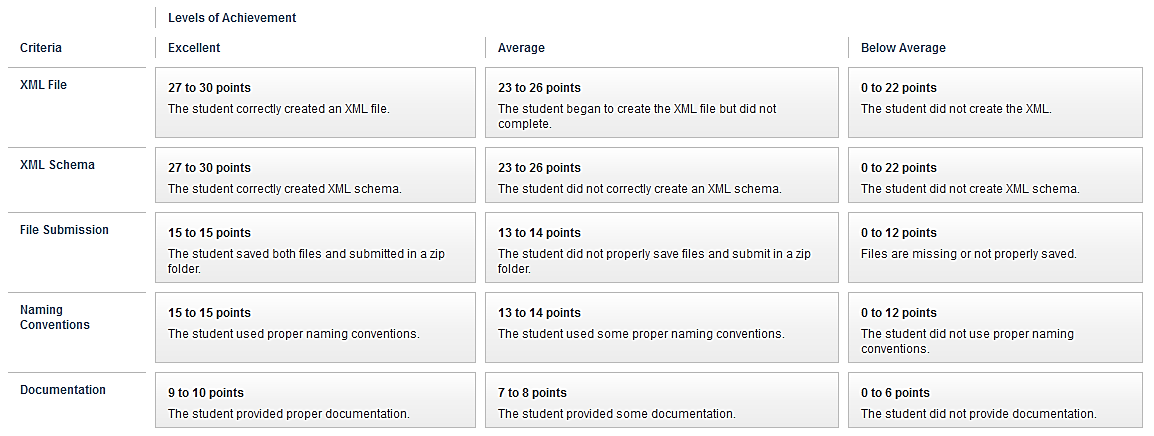 